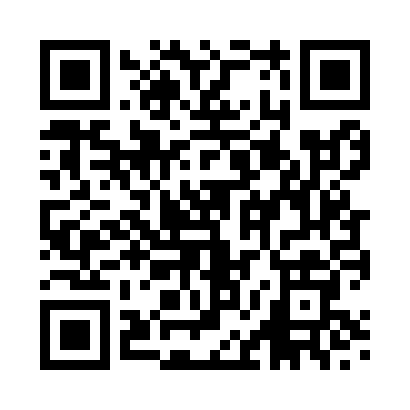 Prayer times for Aylestone, Leicestershire, UKWed 1 May 2024 - Fri 31 May 2024High Latitude Method: Angle Based RulePrayer Calculation Method: Islamic Society of North AmericaAsar Calculation Method: HanafiPrayer times provided by https://www.salahtimes.comDateDayFajrSunriseDhuhrAsrMaghribIsha1Wed3:305:321:026:108:3210:352Thu3:275:301:026:118:3410:383Fri3:245:281:016:128:3610:414Sat3:215:261:016:138:3710:445Sun3:175:241:016:148:3910:476Mon3:145:231:016:158:4110:507Tue3:115:211:016:168:4210:528Wed3:105:191:016:178:4410:539Thu3:095:171:016:188:4610:5410Fri3:085:161:016:198:4710:5411Sat3:085:141:016:208:4910:5512Sun3:075:121:016:218:5110:5613Mon3:065:111:016:228:5210:5714Tue3:055:091:016:238:5410:5815Wed3:045:071:016:248:5510:5816Thu3:045:061:016:258:5710:5917Fri3:035:041:016:268:5811:0018Sat3:025:031:016:279:0011:0119Sun3:025:021:016:289:0111:0120Mon3:015:001:016:289:0311:0221Tue3:004:591:016:299:0411:0322Wed3:004:581:016:309:0611:0423Thu2:594:561:016:319:0711:0424Fri2:584:551:026:329:0911:0525Sat2:584:541:026:339:1011:0626Sun2:574:531:026:339:1111:0727Mon2:574:521:026:349:1311:0728Tue2:564:511:026:359:1411:0829Wed2:564:501:026:369:1511:0930Thu2:564:491:026:369:1611:0931Fri2:554:481:026:379:1711:10